                DEPARTMENT OF LINGUISTICS        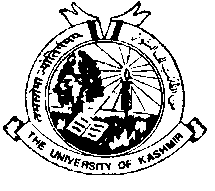 	                    University of Kashmir, Srinagar                                                                                                                                                                                         Hazratbal Srinagar 190006(J&K)Prof. Aejaz Mohammed Sheikh            (Prof. & Head)No:-F(CBCS-S.Exam for electives- Ling)KU/18				Dated:-12-09-2018 Date Sheet for Supplementary/ Backlog Examination for  Elective Courses for all Four Semesters I,II,III, & IV (Batch-2016/2015)									Time:- 02.00 PMExamination Incharge						   Prof. Aejaz Mohammed SheikhDr. Sajad Hussain Wani						             Head of the DepartmentS.NoDatedNo. of StudentsCourse TitleCourse CodeSemester124-09-2018( Monday)01Functional English LN15209GE2nd124-09-2018( Monday)04Language and SocietyLN15210GE2nd124-09-2018( Monday)01Language and MediaLN15108GE1st 225-09-2018(Tuesday)01StylisticsLN15310GE3rd 225-09-2018(Tuesday)01English Communicative SkillsLN15110GE1st 